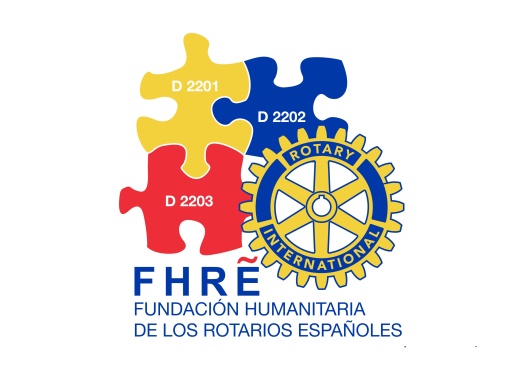 	LOTERIA DE NAVIDAD 2019CLUB ROTARIO DE ……………………………………………………………………………..SOLICITA LA CANTIDAD DE …………….PARTICIPACIONES DE DIEZ EUROS DE LA LOTERIA DE NAVIDAD CORRESPONDIENTE AL AÑO 2019  LO QUE TOTALIZA LA SUMA DE ……………………………………..EUROS.DE LOS DIEZ EUROS SE DESTINARAN DOS AL PROGRAMA DE LA FUNDACIÓN ROTARIA “END POLIO NOW” Y OCHO AL SORTEO.	 En ……………………….. a …….. de …………………de 2019						 Fdo.:						(Detallar el cargo en el club)			